                                                                              opracowała: p. Monika Derkacz klasa IV,V,VI SPuz                           Kontakt telefoniczny nr.tel. 519 807 767 (sms, komunikator- Messenger, monikaderkacz85@wp.pl).15.04-17.04.2020r.Przedmiot: Funkcjonowanie osobiste i społeczneTemat: Zdrowo na widelcu.Piramida zdrowego żywienia i aktywności fizycznej jest wskazówką dla wszystkich, którzy chcą się cieszyć zdrowiem i dobrym samopoczuciem przez długie lata. Wykonaj następujące zadania.Zad1.Uporządkuj sylaby, odczytaj i zapisz hasło.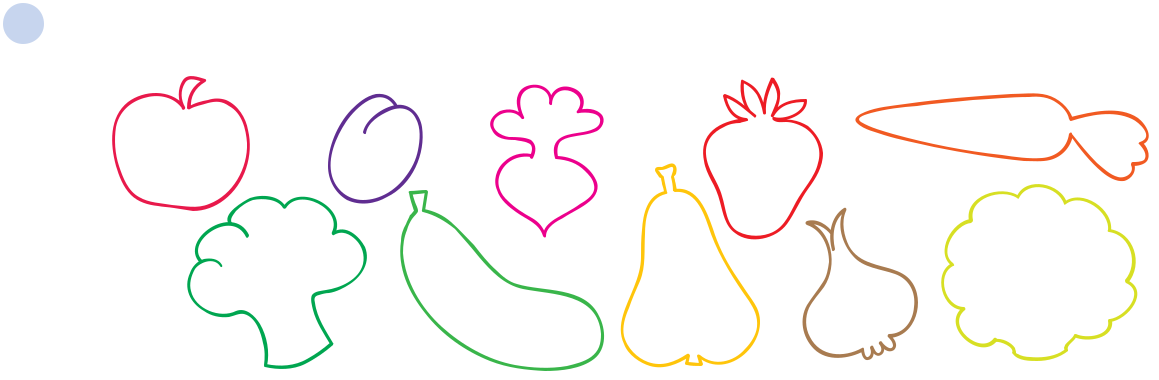 Piramida zdrowego żywienia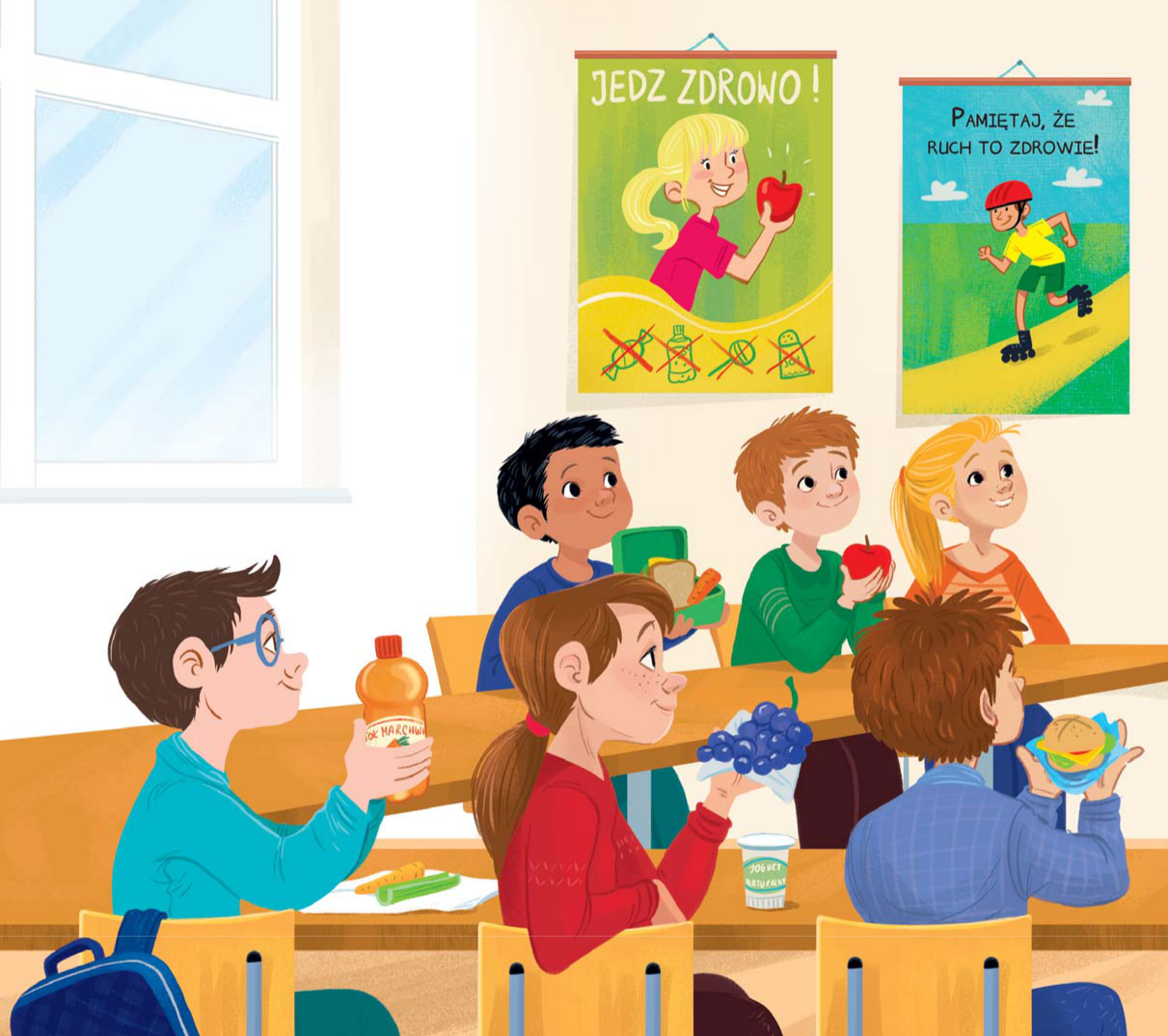 i aktywności fizycznej jestwskazówką dla wszystkich, którzychcą się cieszyć zdrowiem i dobrymsamopoczuciem przez długie lata.Pokazano na niej, co należy jeśći w jakich ilościach. Przypomnianoteż, jak ważna jest regularna,        codzienna aktywność fizyczna !!!!Zad.2Przeczytaj hasła z plakatów na ilustracji ze strony 88 w podręczniku. Napisz hasło, które mogłoby się znaleźć na twoim plakacie o zdrowiu.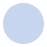  3	Wytnij nazwy grup produktów i na podstawie informacji ze strony 89 w podręczniku wklej je na odpowiednich piętrach piramidy żywieniowej. Połącz liniami obrazki z ich miejscami w piramid.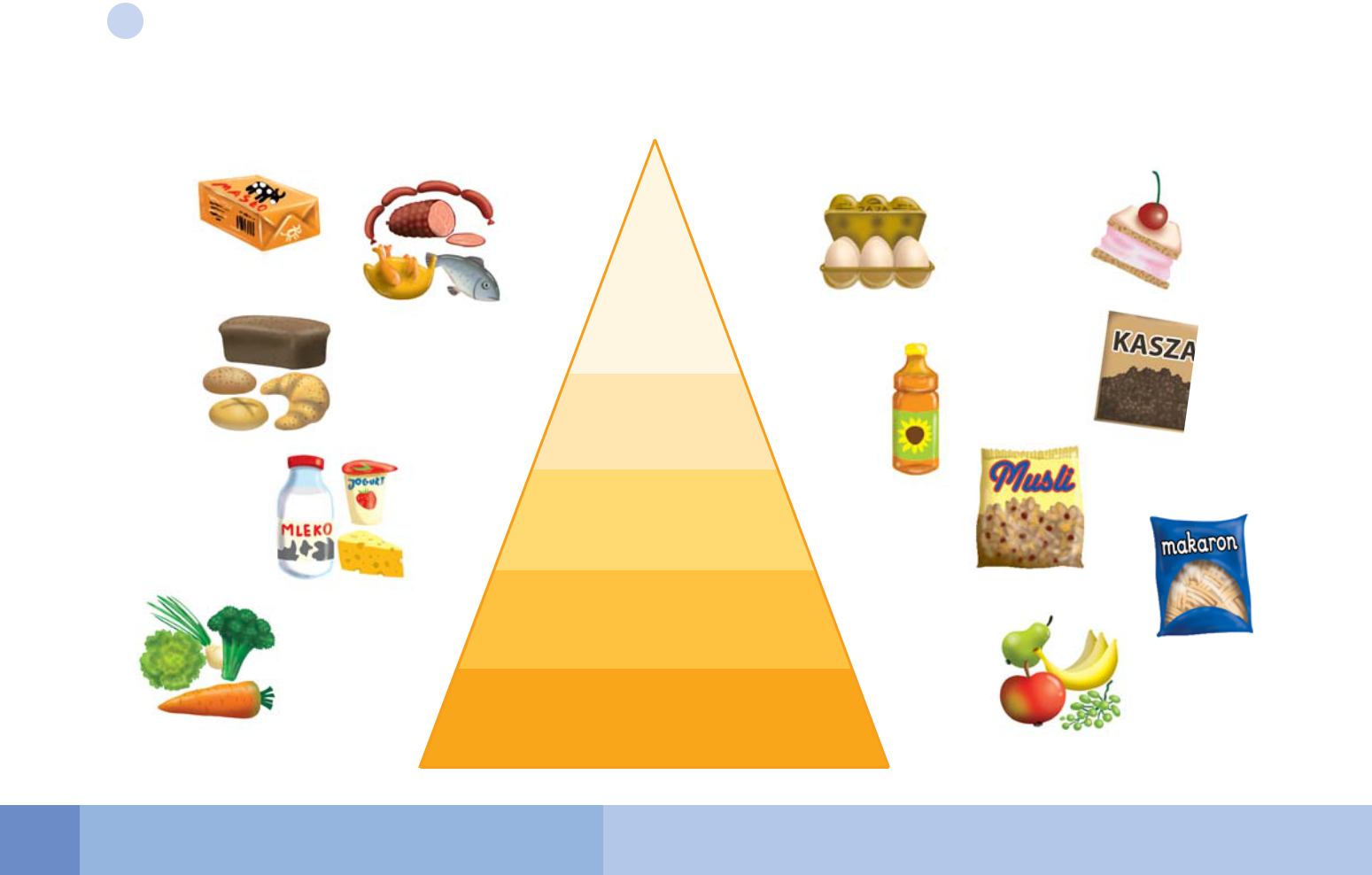 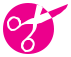 Nabiał  			Tłuszcze				Wrzywa i owoce		 		Produkty zbożowe							Mięso,r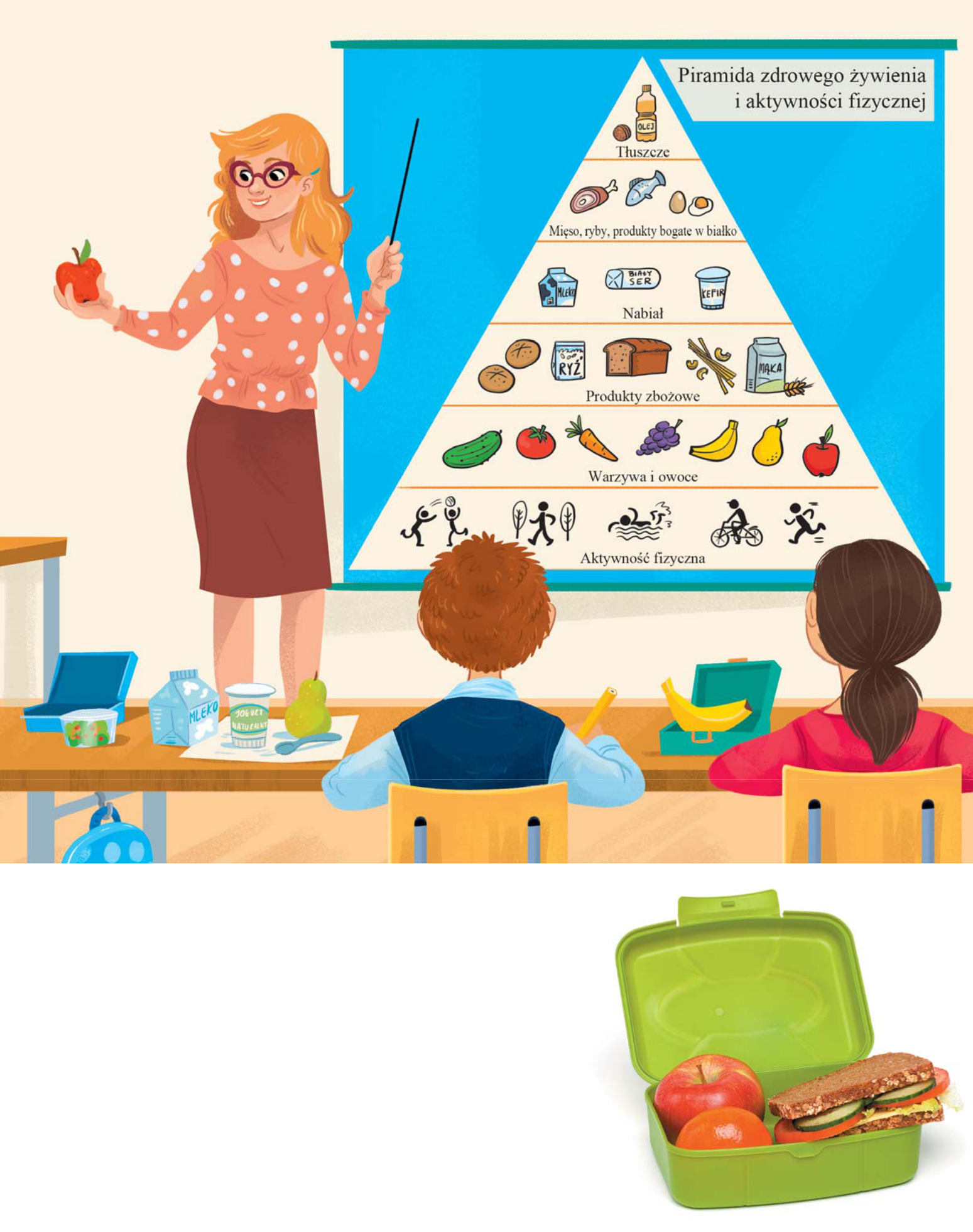 KARTA PRACY UCZNIAZDROWE JEDZENIE WŁĄCZA MYŚLENIE1.	Rozwiąż zadania tekstowe. Wykonaj rysunki pomocnicze. Zapisz obliczenia i odpowiedź.W koszyku było 10 jabłek. Mama wykorzystała 4 jabłka do zrobienia szarlotki, a 2 jabłka dała Zosi do szkoły. Ile jabłek zostało w koszyku?Rysunek pomocniczy:Obliczenia:Odpowiedź:ZDROWO JEM, WIĘCEJ WIEM – EDYCJA 2019/2020 – ETAP WIOSENNYwww.zdrowojem.fundacjabos.plZad. 2Ania i jej tata przygotowali na kolację kanapki z chleba razowego. Do 3 kanapek dodali rzodkiewki, do 1 kanapki dodali pomidora, a 6 pozostałych kanapek było z dodatkiem ogórka. Ile kanapek przygotowali Ania i jej tata?Rysunek pomocniczy:Obliczenia:Odpowiedź:ZDROWO JEM, WIĘCEJ WIEM – EDYCJA 2019/2020 – ETAP WIOSENNYwww.zdrowojem.fundacjabos.plzdrotrybwiazdrotrybciaodciawyiniażyiżyżyży